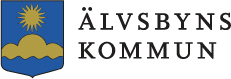 KALLELSE TILL                                                             KOMMUNÖVERGRIPANDE SAMVERKANSGRUPPDatum:		2016-04-21Tid:		13:00 – 15:00Plats:		BäckenDagordning1. Återkoppling föregående protokoll 2. Rapportering från verksamhetschefer 3. Information – personalområdet-  Riktlinjer för bildskärmsarbete, se bif dokument4. KS ärenden 5. Övriga frågor-  KommunalMed reservation för eventuella ändringar.Välkomna!Birgitta Östlund